MAYFAIR AND SOHO AMNESTY GROUPAll human beings are born free and equal in dignity and rights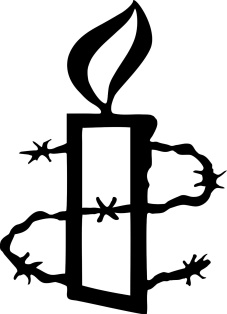 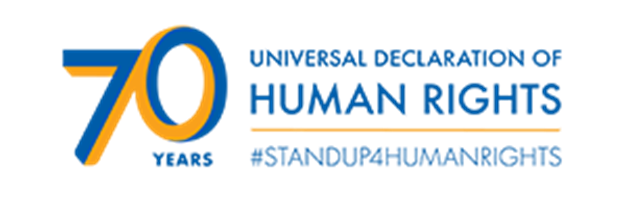 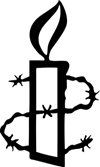 Thursday 13 December 2018At 7.00 pm in the Conference Room, Human Rights Action Centre, London EC2A 3EA An event to commemorate the 70th anniversary of the Universal Declaration of Human Rights With original writing by members of the Human Rights Creative Writers’ GroupAmbassadors have been invited to send messages of support for the Universal Declaration and for those who defend human rights around the worldWe will remember by name hundreds of people whose rights under the Declaration have been violated and for whom Amnesty has workedRefreshmentsEveryone has the right to life, liberty and security of personNo-one shall be subjected to tortureNo-one shall be subjected to arbitrary arrest, detention or exileEveryone has the right to freedom of thought, conscience and religionEveryone has the right to freedom of opinion and expressionThe right to life – Karol Sendrei, Slovakia; Freedom from torture – Adrian Vasquez, Mexico; Freedom from arbitrary detention – Asma Ahmed, Sudan; The right to freedom of expression -  Akbar Ganji, Iran; The right to a fair trial – Ogulsapan Muradova, Turkmenistan On 13 December the Mayfair and Soho Group will be remembering by name these and hundreds of other people whose rights under the Universal Declaration have been violated. Please sponsor us generously for the number of names we read, so that Amnesty can continue its vital campaigns for the victims of human rights breaches throughout the world. 		NAME							AMOUNTWe have a justgiving page -  http://www.justgiving.com/fundraising/Amnesty-Mayfair-and-Soho-Group1/Names provided on this sponsorship form will be used only by the Mayfair and Soho Group for the purposes of Amnesty International